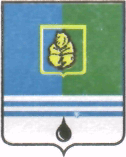 ПРОЕКТрешение ДУМЫ ГОРОДА КОГАЛЫМАХанты-Мансийского автономного округа - ЮгрыОт «___»________________201___г.                                                                №______ О внесении изменения в решение Думы города Когалыма от 29.06.2009 №390-ГДВ соответствии со статьями 31, 32, 33 Градостроительного кодекса Российской Федерации, пунктами 11, 12 статьи 34 Федерального закона от 23.06.2014 №171-ФЗ «О внесении изменений в Земельный кодекс Российской Федерации и отдельные законодательные акты Российской Федерации», приказом Министерства экономического развития Российской Федерации от 01.09.2014 №540 «Об утверждении классификатора видов разрешенного использования земельных участков», рассмотрев изменения в Правила землепользования и застройки территории города Когалыма, утвержденные решением Думы города Когалыма от 29.06.2009 №390-ГД, Дума города Когалыма РЕШИЛА:1. В решение Думы города Когалыма от 29.06.2009 №390-ГД «Об утверждении правил землепользования и застройки  территории города Когалыма» (далее – решение) внести следующее изменение:1.1. Пункт «Ц-2. Делового, общественного и коммерческого назначения» раздела «Общественно-деловые и коммерческие зоны» статьи 23 приложения к решению изложить в следующей редакции:«Основные виды разрешенного использования:- административно-хозяйственные, деловые, общественные учреждения и организации городского и внегородского значения- отделения, участковые пункты милиции- кредитно-финансовые учреждения- органы государственного управления- органы местного самоуправления, общественного самоуправления- юридические органы- центральные предприятия связи- проектные организации- офисы и представительства- бизнес-центры, офисные центры- гостиницы- общежития- магазины, супермаркеты- рестораны, кафе, бары- фирмы по предоставлению услуг сотовой и пейджинговой связи- транспортные агентства по сервисному обслуживанию населения: кассы по продаже билетов, туристические агентства, менеджерские услуги- центры по предоставлению полиграфических услуг (ксерокопии, ламинирование, брошюровка и пр.)- теле- и радиостудии, киностудии, студии звукозаписи, редакции газет и журналов, издательства- объекты общественного питания и бытового обслуживания, социального обеспечения- предпринимательствоВспомогательные виды разрешенного использования:- многоэтажные здания смешанного использования с жилыми единицами в верхних этажах и размещением на первых этажах объектов делового, культурного, обслуживающего назначения- объекты бытового обслуживания (ремонт бытовой техники, пошивочные ателье)- жилищно-эксплуатационные и аварийно-диспетчерские службы без ремонтных мастерских и гаражей- амбулаторно-поликлинические учреждения: территориальные поликлиники для детей и взрослых, специализированные поликлиники, диспансеры- автостоянки для временного хранения индивидуальных легковых автомобилей (гостевые, открытые, подземные и полуподземные)- общественные туалеты- оборудованные площадки (для летних кафе, хозяйственные)- пункты первой медицинской помощи- образовательные учреждения высшего, среднего и профессионального обучения- инженерно-технические объекты- автозаправочные станцииУсловно разрешенные виды использования:- жилые здания разных типов- временные торговые объекты- антенны сотовой, радиорелейной и спутниковой связи- автозаправочные станции»2. Опубликовать настоящее решение в газете «Когалымский вестник». Председатель 				    Глава Думы города Когалыма			    города Когалыма	___________А.Ю.Говорищева 		     _____________Н.Н.ПальчиковСогласовано:и.о. начальника ЮУ						Г.Х.Аккужинаначальник ОАиГ			 			В.С.Лаишевцевспец.-эксперт Думы города Когалыма			Е.А.МакшаковаРазослать: КУМИ; ЮУ; МКУ «УОДОМС»; ОКОС; ОАиГ; МКУ «УКС г. Когалыма», газета «Когалымский вестник», прокуратура г. Когалыма.